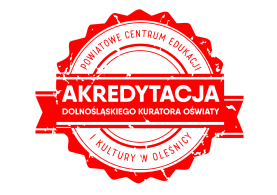 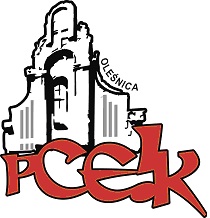 ZAPRASZAMYNA ZAJĘCIA OTWARTEREALIZOWANE W ZESPOLE PLACÓWEK SPECJALNYCH W OLEŚNICYZajęcia otwarte realizowane są w ramach programu doskonalenia zawodowego nauczycieli: „Uczeń niepełnosprawny w szkole ogólnodostępnej – szanse i zagrożenia.”KOD:  W118Temat zajęć:  Zajęcia z dogoterapiiAdresaci:  Nauczyciele pracujący z uczniami z orzeczeniami o potrzebie kształcenia specjalnego, nauczyciele zainteresowani Miejsce realizacji zajęć otwartych: ZESPÓŁ PLACÓWEK SPECJALNYCH W OLEŚNICY UL. WOJSKA POLSKIEGO 67-69 Szkoła Podstawowa nr 5 Zespołu Placówek Specjalnych w Oleśnicy, ul. Wojska Polskiego 67-69 (budynek internatu)  aula s. 52 Termin –   12.03.2019 r.    godz. 16:00Czas trwania – 2 godziny dydaktyczneCele  zajęć edukacyjnych:,budowanie prawidłowej relacji z psem i nauka zasad bezpiecznego postępowania z psami,budowanie pozytywnej motywacji do nauki i rehabilitacji,budowanie poczucia własnej wartości oraz sprawczości,rozwijanie mowy, wzbogacanie zasobu słów i pojęć,stymulowanie zmysłów: słuchu, wzroku, dotyku,kształtowanie orientacji w schemacie własnego ciała,ćwiczenie koncentracji uwagi.Uczniowie: Uczniowie klas 1-3 szkoły podstawowej z niepełnosprawnością intelektualną w stopniu lekkim.Rodzaje niepełnosprawności u dzieci/uczniów (ogólnie, czyli w odniesieniu do programu nauczania, jaki realizują)vertePrzebieg zajęć otwartych:Bezpieczna zabawa z psem.Praca z wykorzystaniem zestawu kart „ Dzieciaki naśladują zwierzaki”.Ćwiczenia spostrzegawczości w dopasowywaniu przedmiotów wg kolorów.Doskonalenie zagadnień matematycznych.Wymiana doświadczeń zawodowych – praktyczne wskazówki i porady.Osoba prowadząca  -  Irena Straszak - nauczyciel wychowania fizycznego i informatyki, oligofrenopedagog, zooterapeuta, terapeuta SI. Wykorzystuje w pracy alternatywne sposoby komunikacji Makaton. Łączy wszystkie poznane metody pracy dostosowując je do umiejętności dzieci. Staż pracy w szkolnictwie specjalnym - 16 lat.Kierownik merytoryczny - dr Lidia Sikora - pedagog, logopeda, doradca metodyczny PCEiK ds. uczniów ze specjalnymi potrzebami edukacyjnymi, edukator.Osoby zainteresowane udziałem w formie doskonalenia prosimy o przesyłanie zgłoszeń do 06.03.2019 r. Zgłoszenie na szkolenie następuje poprzez wypełnienie formularza (załączonego do zaproszenia) i przesłanie go pocztą mailową do PCEiK. Ponadto przyjmujemy telefoniczne zgłoszenia na szkolenia. W przypadku korzystania z kontaktu telefonicznego konieczne jest wypełnienie formularza zgłoszenia w dniu rozpoczęcia szkolenia. Uwaga! Ilość miejsc ograniczona. Decyduje kolejność zapisów.Odpłatność:nauczyciele z placówek oświatowych prowadzonych przez Miasta i Gminy, które podpisały z PCEiK porozumienie dotyczące doskonalenia zawodowego nauczycieli na 2019 rok oraz z placówek prowadzonych przez Starostwo Powiatowe w Oleśnicy –  bezpłatnienauczyciele z placówek oświatowych prowadzonych przez Miasta i Gminy, które nie podpisały z PCEiK porozumienia dotyczącego doskonalenia zawodowego nauczycieli na 2019 rok, nauczyciele z placówek niepublicznych  –  50 zł*  w przypadku form liczących nie więcej niż 4 godziny dydaktyczne i realizowanych przez konsultanta/doradcę  metodycznego zatrudnionego w PCEiK.Wpłaty na konto bankowe Numer konta: 26 9584 0008 2001 0011 4736 0005Rezygnacja z udziału w formie doskonalenia musi nastąpić w formie pisemnej (np. e-mail), najpóźniej na 3 dni robocze przed rozpoczęciem szkolenia. Rezygnacja w terminie późniejszym wiąże się z koniecznością pokrycia kosztów organizacyjnych w wysokości 50%. Nieobecność na szkoleniu lub konferencji nie zwalnia z dokonania opłaty.